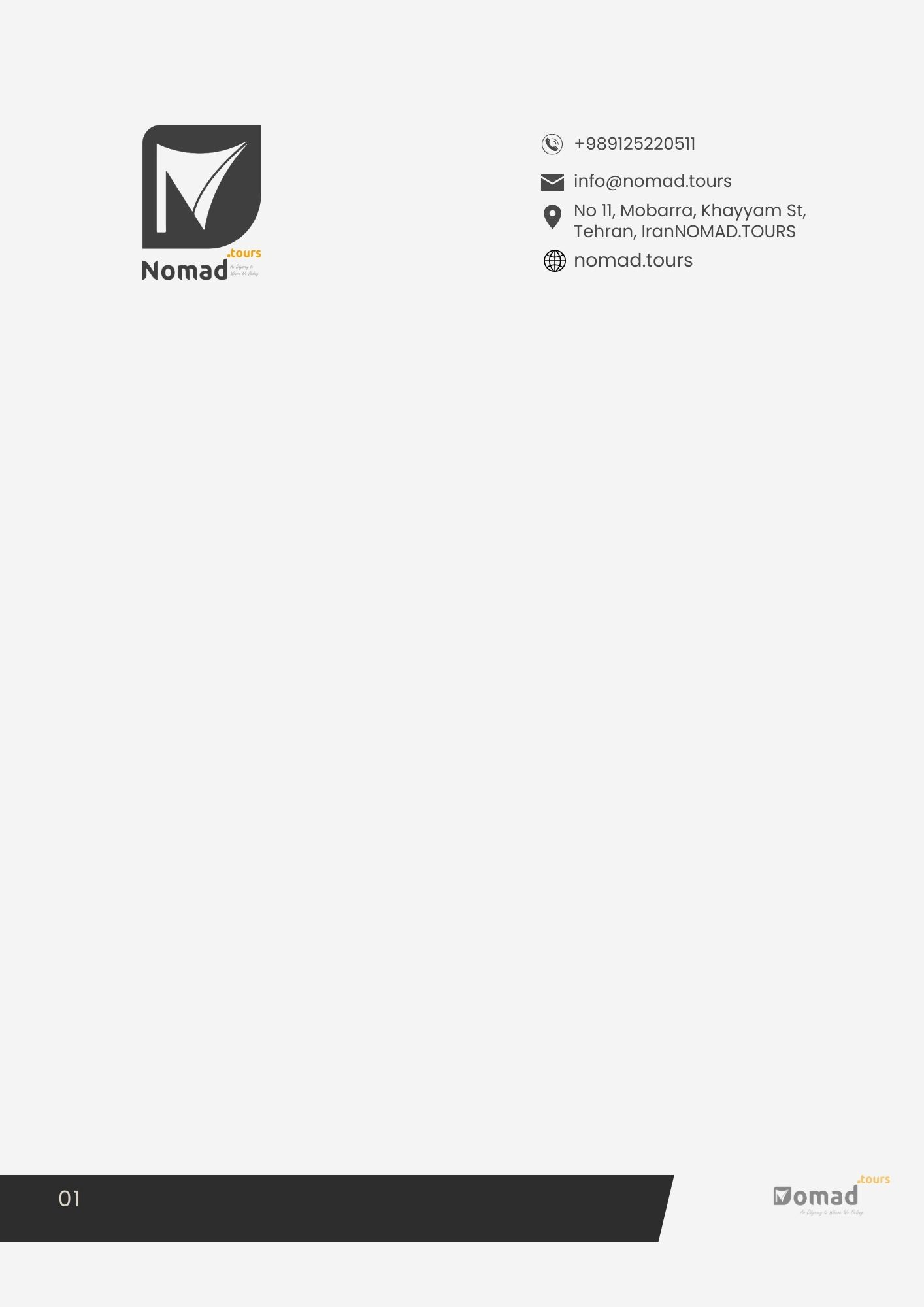 Please send this completed form and the following documents for your Iran Visa to: sara.shokouhi@gmail.com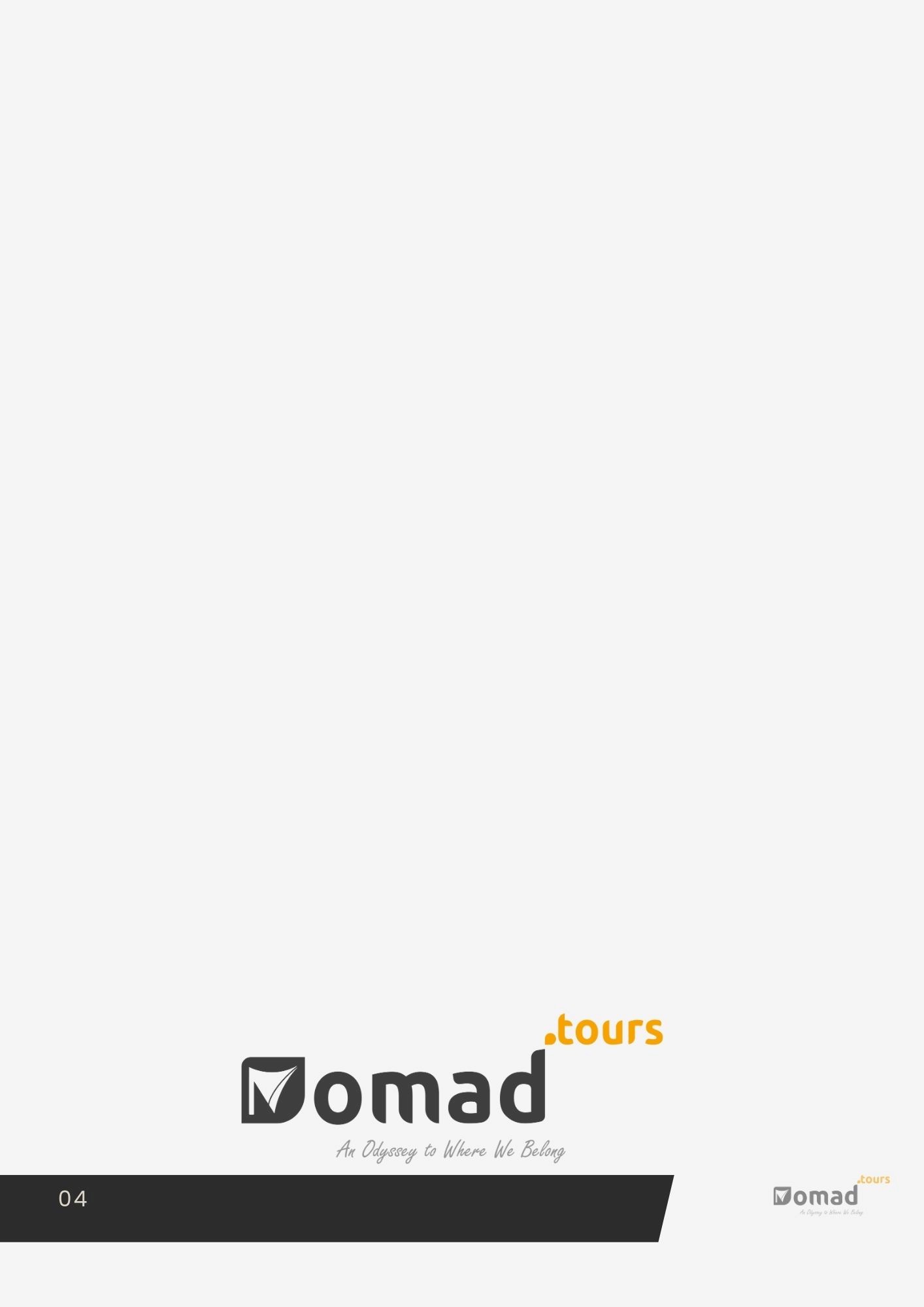 A scanned photo of the first page of your passportA small identical photo with neutral facial expression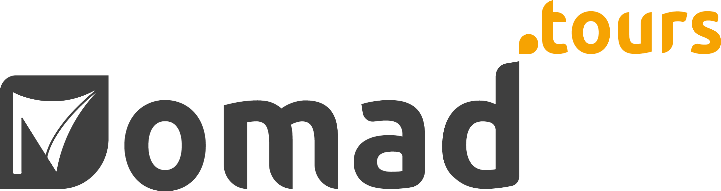 IDENTITY & SPECIFICATIONSIDENTITY & SPECIFICATIONSIDENTITY & SPECIFICATIONSIDENTITY & SPECIFICATIONSIDENTITY & SPECIFICATIONSIDENTITY & SPECIFICATIONSIDENTITY & SPECIFICATIONSIDENTITY & SPECIFICATIONSIDENTITY & SPECIFICATIONSIDENTITY & SPECIFICATIONSIDENTITY & SPECIFICATIONSIDENTITY & SPECIFICATIONSIDENTITY & SPECIFICATIONSIDENTITY & SPECIFICATIONSIDENTITY & SPECIFICATIONSIDENTITY & SPECIFICATIONSIDENTITY & SPECIFICATIONSIDENTITY & SPECIFICATIONSIDENTITY & SPECIFICATIONSIDENTITY & SPECIFICATIONSIDENTITY & SPECIFICATIONSIDENTITY & SPECIFICATIONSIDENTITY & SPECIFICATIONSIDENTITY & SPECIFICATIONSIDENTITY & SPECIFICATIONSIDENTITY & SPECIFICATIONSIDENTITY & SPECIFICATIONSIDENTITY & SPECIFICATIONSIDENTITY & SPECIFICATIONSIDENTITY & SPECIFICATIONSIDENTITY & SPECIFICATIONSIDENTITY & SPECIFICATIONSIDENTITY & SPECIFICATIONSIDENTITY & SPECIFICATIONSIDENTITY & SPECIFICATIONSGender (male/female)Gender (male/female)Gender (male/female)Gender (male/female)Gender (male/female)Gender (male/female)Gender (male/female)Gender (male/female)Gender (male/female)Gender (male/female)Gender (male/female)Gender (male/female)Gender (male/female)Gender (male/female)Gender (male/female)Gender (male/female)Gender (male/female)Gender (male/female)First Name (As in Passport)First Name (As in Passport)First Name (As in Passport)First Name (As in Passport)First Name (As in Passport)First Name (As in Passport)First Name (As in Passport)First Name (As in Passport)First Name (As in Passport)First Name (As in Passport)First Name (As in Passport)First Name (As in Passport)First Name (As in Passport)First Name (As in Passport)First Name (As in Passport)First Name (As in Passport)First Name (As in Passport)First Name (As in Passport)Middle Name (As in Passport)Middle Name (As in Passport)Middle Name (As in Passport)Middle Name (As in Passport)Middle Name (As in Passport)Middle Name (As in Passport)Middle Name (As in Passport)Middle Name (As in Passport)Middle Name (As in Passport)Middle Name (As in Passport)Middle Name (As in Passport)Middle Name (As in Passport)Middle Name (As in Passport)Middle Name (As in Passport)Middle Name (As in Passport)Middle Name (As in Passport)Middle Name (As in Passport)Middle Name (As in Passport)Surname (As in Passport)Surname (As in Passport)Surname (As in Passport)Surname (As in Passport)Surname (As in Passport)Surname (As in Passport)Surname (As in Passport)Surname (As in Passport)Surname (As in Passport)Surname (As in Passport)Surname (As in Passport)Surname (As in Passport)Surname (As in Passport)Surname (As in Passport)Surname (As in Passport)Surname (As in Passport)Surname (As in Passport)Surname (As in Passport)Father’s Full Name (First – Middle – Surname)Father’s Full Name (First – Middle – Surname)Father’s Full Name (First – Middle – Surname)Father’s Full Name (First – Middle – Surname)Father’s Full Name (First – Middle – Surname)Father’s Full Name (First – Middle – Surname)Father’s Full Name (First – Middle – Surname)Father’s Full Name (First – Middle – Surname)Father’s Full Name (First – Middle – Surname)Father’s Full Name (First – Middle – Surname)Father’s Full Name (First – Middle – Surname)Father’s Full Name (First – Middle – Surname)Father’s Full Name (First – Middle – Surname)Father’s Full Name (First – Middle – Surname)Father’s Full Name (First – Middle – Surname)Father’s Full Name (First – Middle – Surname)Father’s Full Name (First – Middle – Surname)Father’s Full Name (First – Middle – Surname)Father’s NationalityFather’s NationalityFather’s NationalityFather’s NationalityFather’s NationalityFather’s NationalityFather’s NationalityFather’s NationalityFather’s NationalityFather’s NationalityFather’s NationalityFather’s NationalityFather’s NationalityFather’s NationalityFather’s NationalityFather’s NationalityFather’s NationalityFather’s NationalityPlace of Birth (City - Country)Place of Birth (City - Country)Place of Birth (City - Country)Place of Birth (City - Country)Place of Birth (City - Country)Place of Birth (City - Country)Place of Birth (City - Country)Place of Birth (City - Country)Place of Birth (City - Country)Place of Birth (City - Country)Place of Birth (City - Country)Place of Birth (City - Country)Place of Birth (City - Country)Place of Birth (City - Country)Place of Birth (City - Country)Place of Birth (City - Country)Place of Birth (City - Country)Place of Birth (City - Country)Date of Birth (dd-mmm-yyyy)Date of Birth (dd-mmm-yyyy)Date of Birth (dd-mmm-yyyy)Date of Birth (dd-mmm-yyyy)Date of Birth (dd-mmm-yyyy)Date of Birth (dd-mmm-yyyy)Date of Birth (dd-mmm-yyyy)Date of Birth (dd-mmm-yyyy)Date of Birth (dd-mmm-yyyy)Date of Birth (dd-mmm-yyyy)Date of Birth (dd-mmm-yyyy)Date of Birth (dd-mmm-yyyy)Date of Birth (dd-mmm-yyyy)Date of Birth (dd-mmm-yyyy)Date of Birth (dd-mmm-yyyy)Date of Birth (dd-mmm-yyyy)Date of Birth (dd-mmm-yyyy)Date of Birth (dd-mmm-yyyy)Present NationalityPresent NationalityPresent NationalityPresent NationalityPresent NationalityPresent NationalityPresent NationalityPresent NationalityPresent NationalityPresent NationalityPresent NationalityPresent NationalityPresent NationalityPresent NationalityPresent NationalityPresent NationalityPresent NationalityPresent NationalityFormer Nationality Former Nationality Former Nationality Former Nationality Former Nationality Former Nationality Former Nationality Former Nationality Former Nationality Former Nationality Former Nationality Former Nationality Former Nationality Former Nationality Former Nationality Former Nationality Former Nationality Former Nationality Marital Status (single/married /divorced/widow/er)Marital Status (single/married /divorced/widow/er)Marital Status (single/married /divorced/widow/er)Marital Status (single/married /divorced/widow/er)Marital Status (single/married /divorced/widow/er)Marital Status (single/married /divorced/widow/er)Marital Status (single/married /divorced/widow/er)Marital Status (single/married /divorced/widow/er)Marital Status (single/married /divorced/widow/er)Marital Status (single/married /divorced/widow/er)Marital Status (single/married /divorced/widow/er)Marital Status (single/married /divorced/widow/er)Marital Status (single/married /divorced/widow/er)Marital Status (single/married /divorced/widow/er)Marital Status (single/married /divorced/widow/er)Marital Status (single/married /divorced/widow/er)Marital Status (single/married /divorced/widow/er)Marital Status (single/married /divorced/widow/er)SpouseSpouseSpouseSpouseSpouseSpouseSpouseSpouseSpouseSpouseSpouseSpouseSpouseSpouseSpouseSpouseSpouseSpouseSpouseSpouseSpouseSpouseSpouseSpouseSpouseSpouseSpouseSpouseSpouseSpouseSpouseSpouseSpouseSpouseSpouseIf Married, Nationality of SpouseIf Married, Nationality of SpouseIf Married, Nationality of SpouseIf Married, Nationality of SpouseIf Married, Nationality of SpouseIf Married, Nationality of SpouseIf Married, Nationality of SpouseIf Married, Nationality of SpouseIf Married, Nationality of SpouseIf Married, Nationality of SpouseIf Married, Nationality of SpouseIf Married, Nationality of SpouseIf Married, Nationality of SpouseIf Married, Nationality of SpouseIf Married, Nationality of SpouseIf Married, Nationality of SpouseIf Married, Nationality of SpouseIf Married, Nationality of SpouseName (First – Middle – Surname)Name (First – Middle – Surname)Name (First – Middle – Surname)Name (First – Middle – Surname)Name (First – Middle – Surname)Name (First – Middle – Surname)Name (First – Middle – Surname)Name (First – Middle – Surname)Name (First – Middle – Surname)Name (First – Middle – Surname)Name (First – Middle – Surname)Name (First – Middle – Surname)Name (First – Middle – Surname)Name (First – Middle – Surname)Name (First – Middle – Surname)Name (First – Middle – Surname)Name (First – Middle – Surname)Name (First – Middle – Surname)Present OccupationPresent OccupationPresent OccupationPresent OccupationPresent OccupationPresent OccupationPresent OccupationPresent OccupationPresent OccupationPresent OccupationPresent OccupationPresent OccupationPresent OccupationPresent OccupationPresent OccupationPresent OccupationPresent OccupationPresent OccupationHOME ADDRESSHOME ADDRESSHOME ADDRESSHOME ADDRESSHOME ADDRESSHOME ADDRESSHOME ADDRESSHOME ADDRESSHOME ADDRESSHOME ADDRESSHOME ADDRESSHOME ADDRESSHOME ADDRESSHOME ADDRESSHOME ADDRESSHOME ADDRESSHOME ADDRESSHOME ADDRESSHOME ADDRESSHOME ADDRESSHOME ADDRESSHOME ADDRESSHOME ADDRESSHOME ADDRESSHOME ADDRESSHOME ADDRESSHOME ADDRESSHOME ADDRESSHOME ADDRESSHOME ADDRESSHOME ADDRESSHOME ADDRESSHOME ADDRESSHOME ADDRESSHOME ADDRESS15. Country  15. Country  15. Country  15. Country  15. Country  15. Country  15. Country  15. Country  15. Country  15. Country  15. Country  15. Country  15. Country  15. Country  15. Country  15. Country  15. Country  15. Country  16.City / State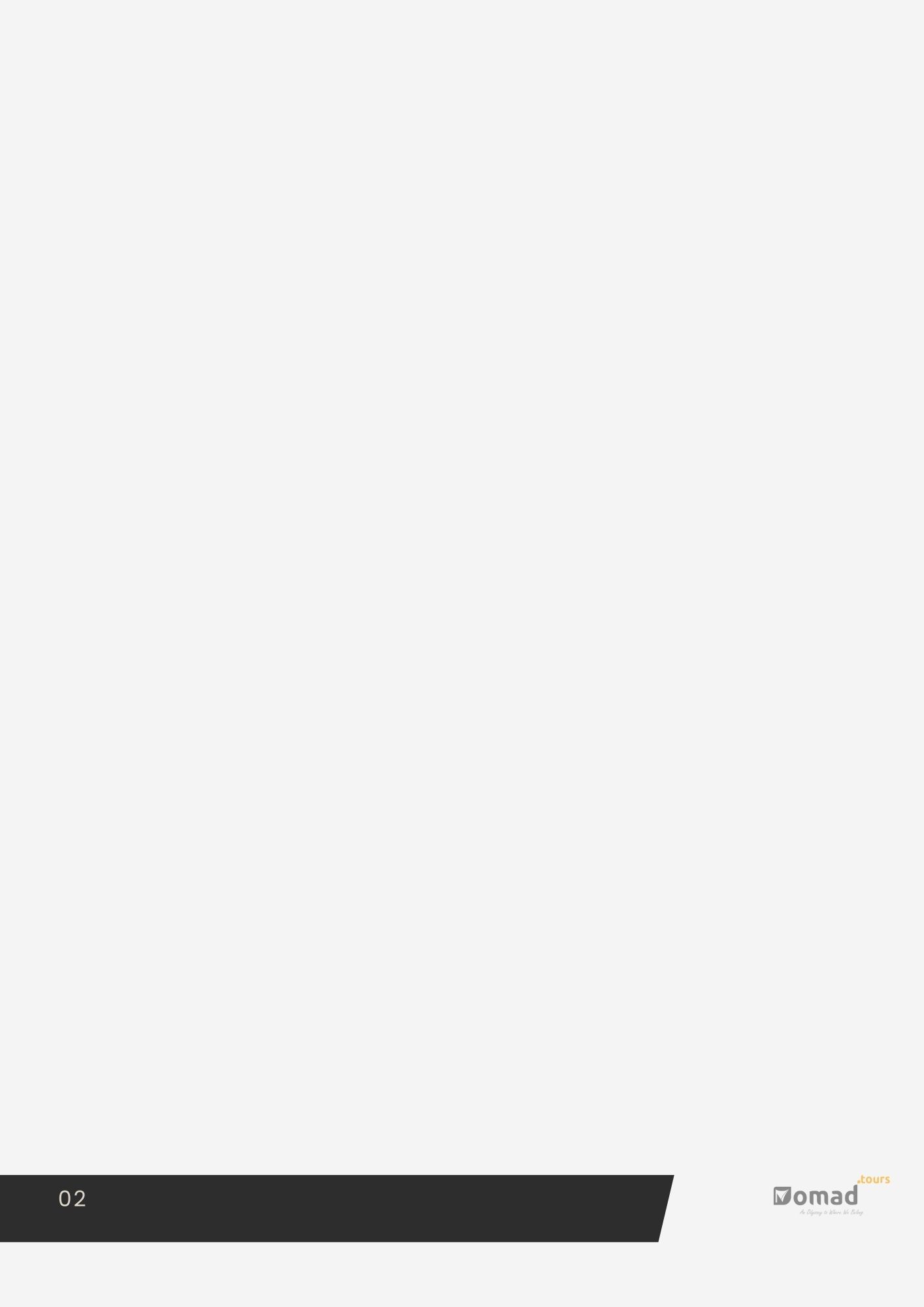 16.City / State16.City / State16.City / State16.City / State16.City / State16.City / State16.City / State16.City / State16.City / State16.City / State16.City / State16.City / State16.City / State16.City / State16.City / State16.City / State16.City / StateAddress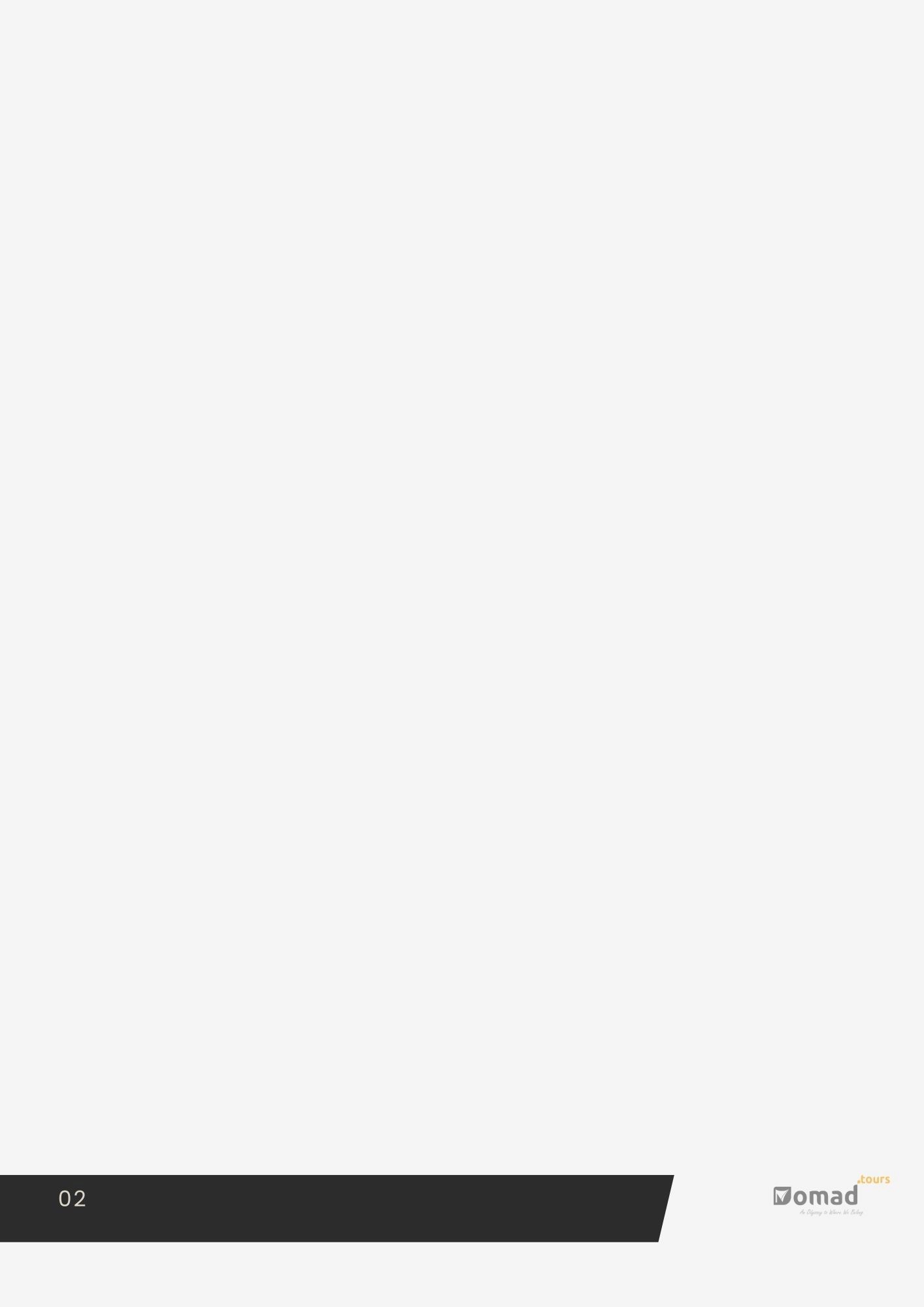 AddressAddressAddressAddressAddressAddressAddressAddressAddressAddressAddressAddressAddressAddressAddressAddressAddress18. Telephone (country code – area code – tel No)18. Telephone (country code – area code – tel No)18. Telephone (country code – area code – tel No)18. Telephone (country code – area code – tel No)18. Telephone (country code – area code – tel No)18. Telephone (country code – area code – tel No)18. Telephone (country code – area code – tel No)18. Telephone (country code – area code – tel No)18. Telephone (country code – area code – tel No)18. Telephone (country code – area code – tel No)18. Telephone (country code – area code – tel No)18. Telephone (country code – area code – tel No)18. Telephone (country code – area code – tel No)18. Telephone (country code – area code – tel No)18. Telephone (country code – area code – tel No)18. Telephone (country code – area code – tel No)18. Telephone (country code – area code – tel No)18. Telephone (country code – area code – tel No)19.Cell Phone19.Cell Phone19.Cell Phone19.Cell Phone19.Cell Phone19.Cell Phone19.Cell Phone19.Cell Phone19.Cell Phone19.Cell Phone19.Cell Phone19.Cell Phone19.Cell Phone19.Cell Phone19.Cell Phone19.Cell Phone19.Cell Phone19.Cell Phone20.Zip Code20.Zip Code20.Zip Code20.Zip Code20.Zip Code20.Zip Code20.Zip Code20.Zip Code20.Zip Code20.Zip Code20.Zip Code20.Zip Code20.Zip Code20.Zip Code20.Zip Code20.Zip Code20.Zip Code20.Zip Code21.Email21.Email21.Email21.Email21.Email21.Email21.Email21.Email21.Email21.Email21.Email21.Email21.Email21.Email21.Email21.Email21.Email21.EmailEDUCATION SPECIFICATIONS & OCCUPATION STATUSEDUCATION SPECIFICATIONS & OCCUPATION STATUSEDUCATION SPECIFICATIONS & OCCUPATION STATUSEDUCATION SPECIFICATIONS & OCCUPATION STATUSEDUCATION SPECIFICATIONS & OCCUPATION STATUSEDUCATION SPECIFICATIONS & OCCUPATION STATUSEDUCATION SPECIFICATIONS & OCCUPATION STATUSEDUCATION SPECIFICATIONS & OCCUPATION STATUSEDUCATION SPECIFICATIONS & OCCUPATION STATUSEDUCATION SPECIFICATIONS & OCCUPATION STATUSEDUCATION SPECIFICATIONS & OCCUPATION STATUSEDUCATION SPECIFICATIONS & OCCUPATION STATUSEDUCATION SPECIFICATIONS & OCCUPATION STATUSEDUCATION SPECIFICATIONS & OCCUPATION STATUSEDUCATION SPECIFICATIONS & OCCUPATION STATUSEDUCATION SPECIFICATIONS & OCCUPATION STATUSEDUCATION SPECIFICATIONS & OCCUPATION STATUSEDUCATION SPECIFICATIONS & OCCUPATION STATUSEDUCATION SPECIFICATIONS & OCCUPATION STATUSEDUCATION SPECIFICATIONS & OCCUPATION STATUSEDUCATION SPECIFICATIONS & OCCUPATION STATUSEDUCATION SPECIFICATIONS & OCCUPATION STATUSEDUCATION SPECIFICATIONS & OCCUPATION STATUSEDUCATION SPECIFICATIONS & OCCUPATION STATUSEDUCATION SPECIFICATIONS & OCCUPATION STATUSEDUCATION SPECIFICATIONS & OCCUPATION STATUSEDUCATION SPECIFICATIONS & OCCUPATION STATUSEDUCATION SPECIFICATIONS & OCCUPATION STATUSEDUCATION SPECIFICATIONS & OCCUPATION STATUSEDUCATION SPECIFICATIONS & OCCUPATION STATUSEDUCATION SPECIFICATIONS & OCCUPATION STATUSEDUCATION SPECIFICATIONS & OCCUPATION STATUSEDUCATION SPECIFICATIONS & OCCUPATION STATUSEDUCATION SPECIFICATIONS & OCCUPATION STATUSEDUCATION SPECIFICATIONS & OCCUPATION STATUSEducation  ( last 10 years) Education  ( last 10 years) Education  ( last 10 years) Education  ( last 10 years) Education  ( last 10 years) Education  ( last 10 years) Education  ( last 10 years) Education  ( last 10 years) Education  ( last 10 years) Education  ( last 10 years) Education  ( last 10 years) Education  ( last 10 years) Education  ( last 10 years) Education  ( last 10 years) Education  ( last 10 years) Education  ( last 10 years) Education  ( last 10 years) Education  ( last 10 years) Education  ( last 10 years) Education  ( last 10 years) Education  ( last 10 years) Education  ( last 10 years) Education  ( last 10 years) Education  ( last 10 years) Education  ( last 10 years) Education  ( last 10 years) Education  ( last 10 years) Education  ( last 10 years) Education  ( last 10 years) Education  ( last 10 years) Education  ( last 10 years) Education  ( last 10 years) Education  ( last 10 years) Education  ( last 10 years) Education  ( last 10 years) UniversityMajorUniversityMajorUniversityMajorUniversityMajorUniversityMajorUniversityMajorUniversityMajorUniversityMajorUniversityMajorUniversityMajorUniversityMajorUniversityMajorUniversityMajorMajorMajorMajorMajorMajorMajorMajorMajorMajorMajorMajorMajorDateDateDateDateDateDateDateDateDateDate26.Present Occupation / Present Position in the Working Place26.Present Occupation / Present Position in the Working Place26.Present Occupation / Present Position in the Working Place26.Present Occupation / Present Position in the Working Place26.Present Occupation / Present Position in the Working Place26.Present Occupation / Present Position in the Working Place26.Present Occupation / Present Position in the Working Place26.Present Occupation / Present Position in the Working Place26.Present Occupation / Present Position in the Working Place26.Present Occupation / Present Position in the Working Place26.Present Occupation / Present Position in the Working Place26.Present Occupation / Present Position in the Working Place26.Present Occupation / Present Position in the Working Place26.Present Occupation / Present Position in the Working Place26.Present Occupation / Present Position in the Working Place26.Present Occupation / Present Position in the Working Place26.Present Occupation / Present Position in the Working Place26.Present Occupation / Present Position in the Working Place27.Company Name27.Company Name27.Company Name27.Company Name27.Company Name27.Company Name27.Company Name27.Company Name27.Company Name27.Company Name27.Company Name27.Company Name27.Company Name27.Company Name27.Company Name27.Company Name27.Company Name27.Company Name28.Former Occupation28.Former Occupation28.Former Occupation28.Former Occupation28.Former Occupation28.Former Occupation28.Former Occupation28.Former Occupation28.Former Occupation28.Former Occupation28.Former Occupation28.Former Occupation28.Former Occupation28.Former Occupation28.Former Occupation28.Former Occupation28.Former Occupation28.Former OccupationWORK ADDRESS:WORK ADDRESS:WORK ADDRESS:WORK ADDRESS:WORK ADDRESS:WORK ADDRESS:WORK ADDRESS:WORK ADDRESS:WORK ADDRESS:WORK ADDRESS:WORK ADDRESS:WORK ADDRESS:WORK ADDRESS:WORK ADDRESS:WORK ADDRESS:WORK ADDRESS:WORK ADDRESS:WORK ADDRESS:WORK ADDRESS:WORK ADDRESS:WORK ADDRESS:WORK ADDRESS:WORK ADDRESS:WORK ADDRESS:WORK ADDRESS:WORK ADDRESS:WORK ADDRESS:WORK ADDRESS:WORK ADDRESS:WORK ADDRESS:WORK ADDRESS:WORK ADDRESS:WORK ADDRESS:WORK ADDRESS:WORK ADDRESS:29.Country 29.Country 29.Country 29.Country 29.Country 29.Country 29.Country 29.Country 29.Country 29.Country 29.Country 29.Country 29.Country 29.Country 29.Country 29.Country 29.Country 29.Country 30.City / State30.City / State30.City / State30.City / State30.City / State30.City / State30.City / State30.City / State30.City / State30.City / State30.City / State30.City / State30.City / State30.City / State30.City / State30.City / State30.City / State30.City / State31.Address31.Address31.Address31.Address31.Address31.Address31.Address31.Address31.Address31.Address31.Address31.Address31.Address31.Address31.Address31.Address31.Address31.Address32.Telephone (country code – area code – tel No)32.Telephone (country code – area code – tel No)32.Telephone (country code – area code – tel No)32.Telephone (country code – area code – tel No)32.Telephone (country code – area code – tel No)32.Telephone (country code – area code – tel No)32.Telephone (country code – area code – tel No)32.Telephone (country code – area code – tel No)32.Telephone (country code – area code – tel No)32.Telephone (country code – area code – tel No)32.Telephone (country code – area code – tel No)32.Telephone (country code – area code – tel No)32.Telephone (country code – area code – tel No)32.Telephone (country code – area code – tel No)32.Telephone (country code – area code – tel No)32.Telephone (country code – area code – tel No)32.Telephone (country code – area code – tel No)32.Telephone (country code – area code – tel No)33.Fax (country code – area code – tel No)33.Fax (country code – area code – tel No)33.Fax (country code – area code – tel No)33.Fax (country code – area code – tel No)33.Fax (country code – area code – tel No)33.Fax (country code – area code – tel No)33.Fax (country code – area code – tel No)33.Fax (country code – area code – tel No)33.Fax (country code – area code – tel No)33.Fax (country code – area code – tel No)33.Fax (country code – area code – tel No)33.Fax (country code – area code – tel No)33.Fax (country code – area code – tel No)33.Fax (country code – area code – tel No)33.Fax (country code – area code – tel No)33.Fax (country code – area code – tel No)33.Fax (country code – area code – tel No)33.Fax (country code – area code – tel No)34.Email34.Email34.Email34.Email34.Email34.Email34.Email34.Email34.Email34.Email34.Email34.Email34.Email34.Email34.Email34.Email34.Email34.EmailFormer Occupation (Last 10 years)Former Occupation (Last 10 years)Former Occupation (Last 10 years)Former Occupation (Last 10 years)Former Occupation (Last 10 years)Former Occupation (Last 10 years)Former Occupation (Last 10 years)Former Occupation (Last 10 years)Former Occupation (Last 10 years)Former Occupation (Last 10 years)Former Occupation (Last 10 years)Former Occupation (Last 10 years)Former Occupation (Last 10 years)Former Occupation (Last 10 years)Former Occupation (Last 10 years)Former Occupation (Last 10 years)Former Occupation (Last 10 years)Former Occupation (Last 10 years)Former Occupation (Last 10 years)Former Occupation (Last 10 years)Former Occupation (Last 10 years)Former Occupation (Last 10 years)Former Occupation (Last 10 years)Former Occupation (Last 10 years)Former Occupation (Last 10 years)Former Occupation (Last 10 years)Former Occupation (Last 10 years)Former Occupation (Last 10 years)Former Occupation (Last 10 years)Former Occupation (Last 10 years)Former Occupation (Last 10 years)Former Occupation (Last 10 years)Former Occupation (Last 10 years)Former Occupation (Last 10 years)Former Occupation (Last 10 years)Company Company Company Company Company Company Company Company PositionPositionPositionPositionPositionPositionPositionPositionPositionPositionDateDateDateDateDateDateDateDateDateCountry & cityCountry & cityCountry & cityCountry & cityCountry & cityCountry & cityCountry & cityCountry & city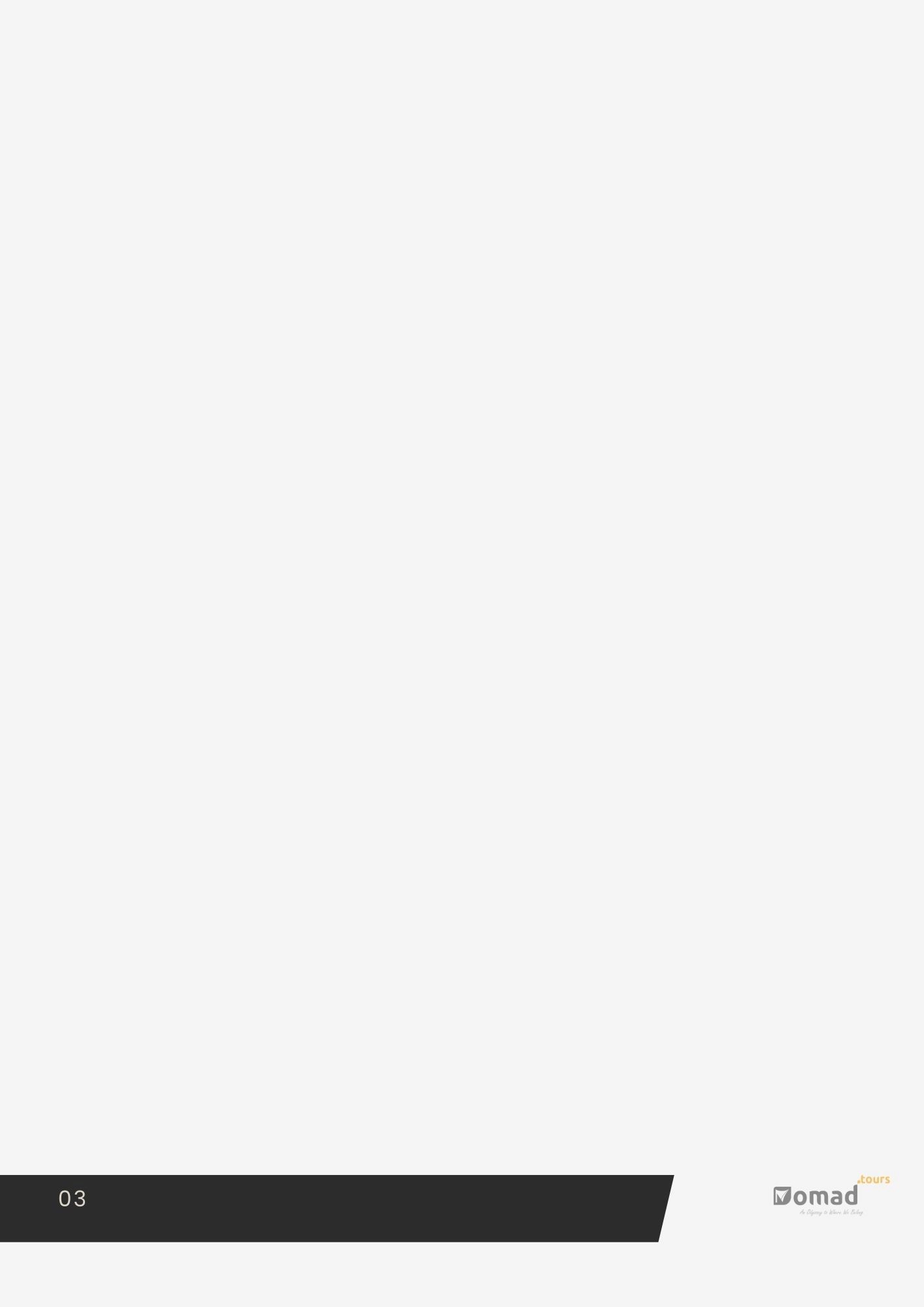 PASSPORT DATA:PASSPORT DATA:PASSPORT DATA:PASSPORT DATA:PASSPORT DATA:PASSPORT DATA:PASSPORT DATA:PASSPORT DATA:PASSPORT DATA:PASSPORT DATA:PASSPORT DATA:PASSPORT DATA:PASSPORT DATA:PASSPORT DATA:PASSPORT DATA:PASSPORT DATA:PASSPORT DATA:PASSPORT DATA:PASSPORT DATA:PASSPORT DATA:PASSPORT DATA:PASSPORT DATA:PASSPORT DATA:PASSPORT DATA:PASSPORT DATA:PASSPORT DATA:PASSPORT DATA:PASSPORT DATA:PASSPORT DATA:PASSPORT DATA:PASSPORT DATA:PASSPORT DATA:PASSPORT DATA:PASSPORT DATA:PASSPORT DATA:35.Passport Number35.Passport Number35.Passport Number35.Passport Number35.Passport Number35.Passport Number35.Passport Number35.Passport Number35.Passport Number35.Passport Number35.Passport Number35.Passport Number35.Passport Number35.Passport Number35.Passport Number35.Passport Number35.Passport Number35.Passport Number36.Issued By36.Issued By36.Issued By36.Issued By36.Issued By36.Issued By36.Issued By36.Issued By36.Issued By36.Issued By36.Issued By36.Issued By36.Issued By36.Issued By36.Issued By36.Issued By36.Issued By36.Issued By37.Date of Issue (dd-mm-yyyy)37.Date of Issue (dd-mm-yyyy)37.Date of Issue (dd-mm-yyyy)37.Date of Issue (dd-mm-yyyy)37.Date of Issue (dd-mm-yyyy)37.Date of Issue (dd-mm-yyyy)37.Date of Issue (dd-mm-yyyy)37.Date of Issue (dd-mm-yyyy)37.Date of Issue (dd-mm-yyyy)37.Date of Issue (dd-mm-yyyy)37.Date of Issue (dd-mm-yyyy)37.Date of Issue (dd-mm-yyyy)37.Date of Issue (dd-mm-yyyy)37.Date of Issue (dd-mm-yyyy)37.Date of Issue (dd-mm-yyyy)37.Date of Issue (dd-mm-yyyy)37.Date of Issue (dd-mm-yyyy)37.Date of Issue (dd-mm-yyyy)38.Date of Expiry (dd-mm-yyyy)38.Date of Expiry (dd-mm-yyyy)38.Date of Expiry (dd-mm-yyyy)38.Date of Expiry (dd-mm-yyyy)38.Date of Expiry (dd-mm-yyyy)38.Date of Expiry (dd-mm-yyyy)38.Date of Expiry (dd-mm-yyyy)38.Date of Expiry (dd-mm-yyyy)38.Date of Expiry (dd-mm-yyyy)38.Date of Expiry (dd-mm-yyyy)38.Date of Expiry (dd-mm-yyyy)38.Date of Expiry (dd-mm-yyyy)38.Date of Expiry (dd-mm-yyyy)38.Date of Expiry (dd-mm-yyyy)38.Date of Expiry (dd-mm-yyyy)38.Date of Expiry (dd-mm-yyyy)38.Date of Expiry (dd-mm-yyyy)38.Date of Expiry (dd-mm-yyyy)Notes regarding passport:Your passport should be valid for at least 6 months after your return from Iran.Please e-mail us a scan or digital photo of your passport (personal details page) in jpg format max 250kb, besides this formYour passport cannot contain any stamps of Israel.Notes regarding passport:Your passport should be valid for at least 6 months after your return from Iran.Please e-mail us a scan or digital photo of your passport (personal details page) in jpg format max 250kb, besides this formYour passport cannot contain any stamps of Israel.Notes regarding passport:Your passport should be valid for at least 6 months after your return from Iran.Please e-mail us a scan or digital photo of your passport (personal details page) in jpg format max 250kb, besides this formYour passport cannot contain any stamps of Israel.Notes regarding passport:Your passport should be valid for at least 6 months after your return from Iran.Please e-mail us a scan or digital photo of your passport (personal details page) in jpg format max 250kb, besides this formYour passport cannot contain any stamps of Israel.Notes regarding passport:Your passport should be valid for at least 6 months after your return from Iran.Please e-mail us a scan or digital photo of your passport (personal details page) in jpg format max 250kb, besides this formYour passport cannot contain any stamps of Israel.Notes regarding passport:Your passport should be valid for at least 6 months after your return from Iran.Please e-mail us a scan or digital photo of your passport (personal details page) in jpg format max 250kb, besides this formYour passport cannot contain any stamps of Israel.Notes regarding passport:Your passport should be valid for at least 6 months after your return from Iran.Please e-mail us a scan or digital photo of your passport (personal details page) in jpg format max 250kb, besides this formYour passport cannot contain any stamps of Israel.Notes regarding passport:Your passport should be valid for at least 6 months after your return from Iran.Please e-mail us a scan or digital photo of your passport (personal details page) in jpg format max 250kb, besides this formYour passport cannot contain any stamps of Israel.Notes regarding passport:Your passport should be valid for at least 6 months after your return from Iran.Please e-mail us a scan or digital photo of your passport (personal details page) in jpg format max 250kb, besides this formYour passport cannot contain any stamps of Israel.Notes regarding passport:Your passport should be valid for at least 6 months after your return from Iran.Please e-mail us a scan or digital photo of your passport (personal details page) in jpg format max 250kb, besides this formYour passport cannot contain any stamps of Israel.Notes regarding passport:Your passport should be valid for at least 6 months after your return from Iran.Please e-mail us a scan or digital photo of your passport (personal details page) in jpg format max 250kb, besides this formYour passport cannot contain any stamps of Israel.Notes regarding passport:Your passport should be valid for at least 6 months after your return from Iran.Please e-mail us a scan or digital photo of your passport (personal details page) in jpg format max 250kb, besides this formYour passport cannot contain any stamps of Israel.Notes regarding passport:Your passport should be valid for at least 6 months after your return from Iran.Please e-mail us a scan or digital photo of your passport (personal details page) in jpg format max 250kb, besides this formYour passport cannot contain any stamps of Israel.Notes regarding passport:Your passport should be valid for at least 6 months after your return from Iran.Please e-mail us a scan or digital photo of your passport (personal details page) in jpg format max 250kb, besides this formYour passport cannot contain any stamps of Israel.Notes regarding passport:Your passport should be valid for at least 6 months after your return from Iran.Please e-mail us a scan or digital photo of your passport (personal details page) in jpg format max 250kb, besides this formYour passport cannot contain any stamps of Israel.Notes regarding passport:Your passport should be valid for at least 6 months after your return from Iran.Please e-mail us a scan or digital photo of your passport (personal details page) in jpg format max 250kb, besides this formYour passport cannot contain any stamps of Israel.Notes regarding passport:Your passport should be valid for at least 6 months after your return from Iran.Please e-mail us a scan or digital photo of your passport (personal details page) in jpg format max 250kb, besides this formYour passport cannot contain any stamps of Israel.Notes regarding passport:Your passport should be valid for at least 6 months after your return from Iran.Please e-mail us a scan or digital photo of your passport (personal details page) in jpg format max 250kb, besides this formYour passport cannot contain any stamps of Israel.Notes regarding passport:Your passport should be valid for at least 6 months after your return from Iran.Please e-mail us a scan or digital photo of your passport (personal details page) in jpg format max 250kb, besides this formYour passport cannot contain any stamps of Israel.Notes regarding passport:Your passport should be valid for at least 6 months after your return from Iran.Please e-mail us a scan or digital photo of your passport (personal details page) in jpg format max 250kb, besides this formYour passport cannot contain any stamps of Israel.Notes regarding passport:Your passport should be valid for at least 6 months after your return from Iran.Please e-mail us a scan or digital photo of your passport (personal details page) in jpg format max 250kb, besides this formYour passport cannot contain any stamps of Israel.Notes regarding passport:Your passport should be valid for at least 6 months after your return from Iran.Please e-mail us a scan or digital photo of your passport (personal details page) in jpg format max 250kb, besides this formYour passport cannot contain any stamps of Israel.Notes regarding passport:Your passport should be valid for at least 6 months after your return from Iran.Please e-mail us a scan or digital photo of your passport (personal details page) in jpg format max 250kb, besides this formYour passport cannot contain any stamps of Israel.Notes regarding passport:Your passport should be valid for at least 6 months after your return from Iran.Please e-mail us a scan or digital photo of your passport (personal details page) in jpg format max 250kb, besides this formYour passport cannot contain any stamps of Israel.Notes regarding passport:Your passport should be valid for at least 6 months after your return from Iran.Please e-mail us a scan or digital photo of your passport (personal details page) in jpg format max 250kb, besides this formYour passport cannot contain any stamps of Israel.Notes regarding passport:Your passport should be valid for at least 6 months after your return from Iran.Please e-mail us a scan or digital photo of your passport (personal details page) in jpg format max 250kb, besides this formYour passport cannot contain any stamps of Israel.Notes regarding passport:Your passport should be valid for at least 6 months after your return from Iran.Please e-mail us a scan or digital photo of your passport (personal details page) in jpg format max 250kb, besides this formYour passport cannot contain any stamps of Israel.Notes regarding passport:Your passport should be valid for at least 6 months after your return from Iran.Please e-mail us a scan or digital photo of your passport (personal details page) in jpg format max 250kb, besides this formYour passport cannot contain any stamps of Israel.Notes regarding passport:Your passport should be valid for at least 6 months after your return from Iran.Please e-mail us a scan or digital photo of your passport (personal details page) in jpg format max 250kb, besides this formYour passport cannot contain any stamps of Israel.Notes regarding passport:Your passport should be valid for at least 6 months after your return from Iran.Please e-mail us a scan or digital photo of your passport (personal details page) in jpg format max 250kb, besides this formYour passport cannot contain any stamps of Israel.Notes regarding passport:Your passport should be valid for at least 6 months after your return from Iran.Please e-mail us a scan or digital photo of your passport (personal details page) in jpg format max 250kb, besides this formYour passport cannot contain any stamps of Israel.Notes regarding passport:Your passport should be valid for at least 6 months after your return from Iran.Please e-mail us a scan or digital photo of your passport (personal details page) in jpg format max 250kb, besides this formYour passport cannot contain any stamps of Israel.Notes regarding passport:Your passport should be valid for at least 6 months after your return from Iran.Please e-mail us a scan or digital photo of your passport (personal details page) in jpg format max 250kb, besides this formYour passport cannot contain any stamps of Israel.Notes regarding passport:Your passport should be valid for at least 6 months after your return from Iran.Please e-mail us a scan or digital photo of your passport (personal details page) in jpg format max 250kb, besides this formYour passport cannot contain any stamps of Israel.Notes regarding passport:Your passport should be valid for at least 6 months after your return from Iran.Please e-mail us a scan or digital photo of your passport (personal details page) in jpg format max 250kb, besides this formYour passport cannot contain any stamps of Israel.VISA ISSUANCE PLACE:VISA ISSUANCE PLACE:VISA ISSUANCE PLACE:VISA ISSUANCE PLACE:VISA ISSUANCE PLACE:VISA ISSUANCE PLACE:VISA ISSUANCE PLACE:VISA ISSUANCE PLACE:VISA ISSUANCE PLACE:VISA ISSUANCE PLACE:VISA ISSUANCE PLACE:VISA ISSUANCE PLACE:VISA ISSUANCE PLACE:VISA ISSUANCE PLACE:VISA ISSUANCE PLACE:VISA ISSUANCE PLACE:VISA ISSUANCE PLACE:VISA ISSUANCE PLACE:VISA ISSUANCE PLACE:VISA ISSUANCE PLACE:VISA ISSUANCE PLACE:VISA ISSUANCE PLACE:VISA ISSUANCE PLACE:VISA ISSUANCE PLACE:VISA ISSUANCE PLACE:VISA ISSUANCE PLACE:VISA ISSUANCE PLACE:VISA ISSUANCE PLACE:VISA ISSUANCE PLACE:VISA ISSUANCE PLACE:VISA ISSUANCE PLACE:VISA ISSUANCE PLACE:VISA ISSUANCE PLACE:VISA ISSUANCE PLACE:VISA ISSUANCE PLACE:VISA ISSUANCE PLACE:49.Which Iranian Embassy-Airport Would You Like to Obtain your Visa From?  (Country – City - I.R.I. Embassy) 49.Which Iranian Embassy-Airport Would You Like to Obtain your Visa From?  (Country – City - I.R.I. Embassy) 49.Which Iranian Embassy-Airport Would You Like to Obtain your Visa From?  (Country – City - I.R.I. Embassy) 49.Which Iranian Embassy-Airport Would You Like to Obtain your Visa From?  (Country – City - I.R.I. Embassy) 49.Which Iranian Embassy-Airport Would You Like to Obtain your Visa From?  (Country – City - I.R.I. Embassy) 49.Which Iranian Embassy-Airport Would You Like to Obtain your Visa From?  (Country – City - I.R.I. Embassy) 49.Which Iranian Embassy-Airport Would You Like to Obtain your Visa From?  (Country – City - I.R.I. Embassy) 49.Which Iranian Embassy-Airport Would You Like to Obtain your Visa From?  (Country – City - I.R.I. Embassy) 49.Which Iranian Embassy-Airport Would You Like to Obtain your Visa From?  (Country – City - I.R.I. Embassy) 49.Which Iranian Embassy-Airport Would You Like to Obtain your Visa From?  (Country – City - I.R.I. Embassy) 49.Which Iranian Embassy-Airport Would You Like to Obtain your Visa From?  (Country – City - I.R.I. Embassy) 49.Which Iranian Embassy-Airport Would You Like to Obtain your Visa From?  (Country – City - I.R.I. Embassy) 49.Which Iranian Embassy-Airport Would You Like to Obtain your Visa From?  (Country – City - I.R.I. Embassy) 49.Which Iranian Embassy-Airport Would You Like to Obtain your Visa From?  (Country – City - I.R.I. Embassy) 49.Which Iranian Embassy-Airport Would You Like to Obtain your Visa From?  (Country – City - I.R.I. Embassy) 49.Which Iranian Embassy-Airport Would You Like to Obtain your Visa From?  (Country – City - I.R.I. Embassy) 49.Which Iranian Embassy-Airport Would You Like to Obtain your Visa From?  (Country – City - I.R.I. Embassy) Additional Questions:Additional Questions:Additional Questions:Additional Questions:Additional Questions:Additional Questions:Additional Questions:Additional Questions:Additional Questions:Additional Questions:Additional Questions:Additional Questions:Additional Questions:Additional Questions:Additional Questions:Additional Questions:Additional Questions:Additional Questions:Additional Questions:Additional Questions:Additional Questions:Additional Questions:Additional Questions:Additional Questions:Additional Questions:Additional Questions:Additional Questions:Additional Questions:Additional Questions:Additional Questions:Additional Questions:Additional Questions:Additional Questions:Additional Questions:Additional Questions:Additional Questions:50.List countries you have stayed in for MORE THAN 6 Months50.List countries you have stayed in for MORE THAN 6 Months50.List countries you have stayed in for MORE THAN 6 Months50.List countries you have stayed in for MORE THAN 6 Months50.List countries you have stayed in for MORE THAN 6 Months50.List countries you have stayed in for MORE THAN 6 Months50.List countries you have stayed in for MORE THAN 6 Months50.List countries you have stayed in for MORE THAN 6 Months50.List countries you have stayed in for MORE THAN 6 Months50.List countries you have stayed in for MORE THAN 6 Months50.List countries you have stayed in for MORE THAN 6 Months50.List countries you have stayed in for MORE THAN 6 Months50.List countries you have stayed in for MORE THAN 6 Months50.List countries you have stayed in for MORE THAN 6 Months50.List countries you have stayed in for MORE THAN 6 Months50.List countries you have stayed in for MORE THAN 6 Months50.List countries you have stayed in for MORE THAN 6 Months51. Do you have any history of Arrest or Conviction in any country? If Yes, please explain.51. Do you have any history of Arrest or Conviction in any country? If Yes, please explain.51. Do you have any history of Arrest or Conviction in any country? If Yes, please explain.51. Do you have any history of Arrest or Conviction in any country? If Yes, please explain.51. Do you have any history of Arrest or Conviction in any country? If Yes, please explain.51. Do you have any history of Arrest or Conviction in any country? If Yes, please explain.51. Do you have any history of Arrest or Conviction in any country? If Yes, please explain.51. Do you have any history of Arrest or Conviction in any country? If Yes, please explain.51. Do you have any history of Arrest or Conviction in any country? If Yes, please explain.51. Do you have any history of Arrest or Conviction in any country? If Yes, please explain.51. Do you have any history of Arrest or Conviction in any country? If Yes, please explain.51. Do you have any history of Arrest or Conviction in any country? If Yes, please explain.51. Do you have any history of Arrest or Conviction in any country? If Yes, please explain.51. Do you have any history of Arrest or Conviction in any country? If Yes, please explain.51. Do you have any history of Arrest or Conviction in any country? If Yes, please explain.51. Do you have any history of Arrest or Conviction in any country? If Yes, please explain.51. Do you have any history of Arrest or Conviction in any country? If Yes, please explain.52.Have you ever had any contagious disease? If Yes, please explain.52.Have you ever had any contagious disease? If Yes, please explain.52.Have you ever had any contagious disease? If Yes, please explain.52.Have you ever had any contagious disease? If Yes, please explain.52.Have you ever had any contagious disease? If Yes, please explain.52.Have you ever had any contagious disease? If Yes, please explain.52.Have you ever had any contagious disease? If Yes, please explain.52.Have you ever had any contagious disease? If Yes, please explain.52.Have you ever had any contagious disease? If Yes, please explain.52.Have you ever had any contagious disease? If Yes, please explain.52.Have you ever had any contagious disease? If Yes, please explain.52.Have you ever had any contagious disease? If Yes, please explain.52.Have you ever had any contagious disease? If Yes, please explain.52.Have you ever had any contagious disease? If Yes, please explain.52.Have you ever had any contagious disease? If Yes, please explain.52.Have you ever had any contagious disease? If Yes, please explain.52.Have you ever had any contagious disease? If Yes, please explain.Questions for US, British and Canadian Citizens:Questions for US, British and Canadian Citizens:Questions for US, British and Canadian Citizens:Questions for US, British and Canadian Citizens:Questions for US, British and Canadian Citizens:Questions for US, British and Canadian Citizens:Questions for US, British and Canadian Citizens:Questions for US, British and Canadian Citizens:Questions for US, British and Canadian Citizens:Questions for US, British and Canadian Citizens:Questions for US, British and Canadian Citizens:Questions for US, British and Canadian Citizens:Questions for US, British and Canadian Citizens:Questions for US, British and Canadian Citizens:Questions for US, British and Canadian Citizens:Questions for US, British and Canadian Citizens:Questions for US, British and Canadian Citizens:Questions for US, British and Canadian Citizens:Questions for US, British and Canadian Citizens:Questions for US, British and Canadian Citizens:Questions for US, British and Canadian Citizens:Questions for US, British and Canadian Citizens:Questions for US, British and Canadian Citizens:Questions for US, British and Canadian Citizens:Questions for US, British and Canadian Citizens:Questions for US, British and Canadian Citizens:Questions for US, British and Canadian Citizens:Questions for US, British and Canadian Citizens:Questions for US, British and Canadian Citizens:Questions for US, British and Canadian Citizens:Questions for US, British and Canadian Citizens:Questions for US, British and Canadian Citizens:Questions for US, British and Canadian Citizens:Questions for US, British and Canadian Citizens:Questions for US, British and Canadian Citizens:Questions for US, British and Canadian Citizens:53.Your Flight schedules53.Your Flight schedules53.Your Flight schedules53.Your Flight schedules53.Your Flight schedules53.Your Flight schedules53.Your Flight schedules53.Your Flight schedules53.Your Flight schedules53.Your Flight schedules53.Your Flight schedules53.Your Flight schedules53.Your Flight schedules53.Your Flight schedules53.Your Flight schedules53.Your Flight schedules53.Your Flight schedulesThe link for your Social Medias as follows (Instagram, Facebook, Twitter, LinkedIn)The link for your Social Medias as follows (Instagram, Facebook, Twitter, LinkedIn)The link for your Social Medias as follows (Instagram, Facebook, Twitter, LinkedIn)The link for your Social Medias as follows (Instagram, Facebook, Twitter, LinkedIn)The link for your Social Medias as follows (Instagram, Facebook, Twitter, LinkedIn)The link for your Social Medias as follows (Instagram, Facebook, Twitter, LinkedIn)The link for your Social Medias as follows (Instagram, Facebook, Twitter, LinkedIn)The link for your Social Medias as follows (Instagram, Facebook, Twitter, LinkedIn)The link for your Social Medias as follows (Instagram, Facebook, Twitter, LinkedIn)The link for your Social Medias as follows (Instagram, Facebook, Twitter, LinkedIn)The link for your Social Medias as follows (Instagram, Facebook, Twitter, LinkedIn)The link for your Social Medias as follows (Instagram, Facebook, Twitter, LinkedIn)The link for your Social Medias as follows (Instagram, Facebook, Twitter, LinkedIn)The link for your Social Medias as follows (Instagram, Facebook, Twitter, LinkedIn)The link for your Social Medias as follows (Instagram, Facebook, Twitter, LinkedIn)The link for your Social Medias as follows (Instagram, Facebook, Twitter, LinkedIn)The link for your Social Medias as follows (Instagram, Facebook, Twitter, LinkedIn)Your Job/company statement and a short résumé of your previous work(s)Your Job/company statement and a short résumé of your previous work(s)Your Job/company statement and a short résumé of your previous work(s)Your Job/company statement and a short résumé of your previous work(s)Your Job/company statement and a short résumé of your previous work(s)Your Job/company statement and a short résumé of your previous work(s)Your Job/company statement and a short résumé of your previous work(s)Your Job/company statement and a short résumé of your previous work(s)Your Job/company statement and a short résumé of your previous work(s)Your Job/company statement and a short résumé of your previous work(s)Your Job/company statement and a short résumé of your previous work(s)Your Job/company statement and a short résumé of your previous work(s)Your Job/company statement and a short résumé of your previous work(s)Your Job/company statement and a short résumé of your previous work(s)Your Job/company statement and a short résumé of your previous work(s)Your Job/company statement and a short résumé of your previous work(s)Your Job/company statement and a short résumé of your previous work(s)Confirmation: Confirmation: Confirmation: Confirmation: Confirmation: Confirmation: Confirmation: Confirmation: Confirmation: Confirmation: Confirmation: Confirmation: Confirmation: Confirmation: Confirmation: Confirmation: Confirmation: Confirmation: Confirmation: Confirmation: Confirmation: Confirmation: Confirmation: Confirmation: Confirmation: Confirmation: Confirmation: Confirmation: Confirmation: Confirmation: Confirmation: Confirmation: Confirmation: Confirmation: Confirmation: Confirmation: I UNDERTAKE OF OBSERVE, DURING MY STAY IN THE I.R. OF IRAN, ALL THE LAWS AND REGULATIONS APPLICABLE TO FOREIGN NATIONALS AND I DECLARE THAT THE ABOVE INFORMATION IS TRUE AND CORRECT.I UNDERTAKE OF OBSERVE, DURING MY STAY IN THE I.R. OF IRAN, ALL THE LAWS AND REGULATIONS APPLICABLE TO FOREIGN NATIONALS AND I DECLARE THAT THE ABOVE INFORMATION IS TRUE AND CORRECT.I UNDERTAKE OF OBSERVE, DURING MY STAY IN THE I.R. OF IRAN, ALL THE LAWS AND REGULATIONS APPLICABLE TO FOREIGN NATIONALS AND I DECLARE THAT THE ABOVE INFORMATION IS TRUE AND CORRECT.I UNDERTAKE OF OBSERVE, DURING MY STAY IN THE I.R. OF IRAN, ALL THE LAWS AND REGULATIONS APPLICABLE TO FOREIGN NATIONALS AND I DECLARE THAT THE ABOVE INFORMATION IS TRUE AND CORRECT.I UNDERTAKE OF OBSERVE, DURING MY STAY IN THE I.R. OF IRAN, ALL THE LAWS AND REGULATIONS APPLICABLE TO FOREIGN NATIONALS AND I DECLARE THAT THE ABOVE INFORMATION IS TRUE AND CORRECT.I UNDERTAKE OF OBSERVE, DURING MY STAY IN THE I.R. OF IRAN, ALL THE LAWS AND REGULATIONS APPLICABLE TO FOREIGN NATIONALS AND I DECLARE THAT THE ABOVE INFORMATION IS TRUE AND CORRECT.I UNDERTAKE OF OBSERVE, DURING MY STAY IN THE I.R. OF IRAN, ALL THE LAWS AND REGULATIONS APPLICABLE TO FOREIGN NATIONALS AND I DECLARE THAT THE ABOVE INFORMATION IS TRUE AND CORRECT.I UNDERTAKE OF OBSERVE, DURING MY STAY IN THE I.R. OF IRAN, ALL THE LAWS AND REGULATIONS APPLICABLE TO FOREIGN NATIONALS AND I DECLARE THAT THE ABOVE INFORMATION IS TRUE AND CORRECT.I UNDERTAKE OF OBSERVE, DURING MY STAY IN THE I.R. OF IRAN, ALL THE LAWS AND REGULATIONS APPLICABLE TO FOREIGN NATIONALS AND I DECLARE THAT THE ABOVE INFORMATION IS TRUE AND CORRECT.I UNDERTAKE OF OBSERVE, DURING MY STAY IN THE I.R. OF IRAN, ALL THE LAWS AND REGULATIONS APPLICABLE TO FOREIGN NATIONALS AND I DECLARE THAT THE ABOVE INFORMATION IS TRUE AND CORRECT.I UNDERTAKE OF OBSERVE, DURING MY STAY IN THE I.R. OF IRAN, ALL THE LAWS AND REGULATIONS APPLICABLE TO FOREIGN NATIONALS AND I DECLARE THAT THE ABOVE INFORMATION IS TRUE AND CORRECT.I UNDERTAKE OF OBSERVE, DURING MY STAY IN THE I.R. OF IRAN, ALL THE LAWS AND REGULATIONS APPLICABLE TO FOREIGN NATIONALS AND I DECLARE THAT THE ABOVE INFORMATION IS TRUE AND CORRECT.I UNDERTAKE OF OBSERVE, DURING MY STAY IN THE I.R. OF IRAN, ALL THE LAWS AND REGULATIONS APPLICABLE TO FOREIGN NATIONALS AND I DECLARE THAT THE ABOVE INFORMATION IS TRUE AND CORRECT.I UNDERTAKE OF OBSERVE, DURING MY STAY IN THE I.R. OF IRAN, ALL THE LAWS AND REGULATIONS APPLICABLE TO FOREIGN NATIONALS AND I DECLARE THAT THE ABOVE INFORMATION IS TRUE AND CORRECT.I UNDERTAKE OF OBSERVE, DURING MY STAY IN THE I.R. OF IRAN, ALL THE LAWS AND REGULATIONS APPLICABLE TO FOREIGN NATIONALS AND I DECLARE THAT THE ABOVE INFORMATION IS TRUE AND CORRECT.I UNDERTAKE OF OBSERVE, DURING MY STAY IN THE I.R. OF IRAN, ALL THE LAWS AND REGULATIONS APPLICABLE TO FOREIGN NATIONALS AND I DECLARE THAT THE ABOVE INFORMATION IS TRUE AND CORRECT.I UNDERTAKE OF OBSERVE, DURING MY STAY IN THE I.R. OF IRAN, ALL THE LAWS AND REGULATIONS APPLICABLE TO FOREIGN NATIONALS AND I DECLARE THAT THE ABOVE INFORMATION IS TRUE AND CORRECT.I UNDERTAKE OF OBSERVE, DURING MY STAY IN THE I.R. OF IRAN, ALL THE LAWS AND REGULATIONS APPLICABLE TO FOREIGN NATIONALS AND I DECLARE THAT THE ABOVE INFORMATION IS TRUE AND CORRECT.I UNDERTAKE OF OBSERVE, DURING MY STAY IN THE I.R. OF IRAN, ALL THE LAWS AND REGULATIONS APPLICABLE TO FOREIGN NATIONALS AND I DECLARE THAT THE ABOVE INFORMATION IS TRUE AND CORRECT.I UNDERTAKE OF OBSERVE, DURING MY STAY IN THE I.R. OF IRAN, ALL THE LAWS AND REGULATIONS APPLICABLE TO FOREIGN NATIONALS AND I DECLARE THAT THE ABOVE INFORMATION IS TRUE AND CORRECT.I UNDERTAKE OF OBSERVE, DURING MY STAY IN THE I.R. OF IRAN, ALL THE LAWS AND REGULATIONS APPLICABLE TO FOREIGN NATIONALS AND I DECLARE THAT THE ABOVE INFORMATION IS TRUE AND CORRECT.I UNDERTAKE OF OBSERVE, DURING MY STAY IN THE I.R. OF IRAN, ALL THE LAWS AND REGULATIONS APPLICABLE TO FOREIGN NATIONALS AND I DECLARE THAT THE ABOVE INFORMATION IS TRUE AND CORRECT.I UNDERTAKE OF OBSERVE, DURING MY STAY IN THE I.R. OF IRAN, ALL THE LAWS AND REGULATIONS APPLICABLE TO FOREIGN NATIONALS AND I DECLARE THAT THE ABOVE INFORMATION IS TRUE AND CORRECT.I UNDERTAKE OF OBSERVE, DURING MY STAY IN THE I.R. OF IRAN, ALL THE LAWS AND REGULATIONS APPLICABLE TO FOREIGN NATIONALS AND I DECLARE THAT THE ABOVE INFORMATION IS TRUE AND CORRECT.I UNDERTAKE OF OBSERVE, DURING MY STAY IN THE I.R. OF IRAN, ALL THE LAWS AND REGULATIONS APPLICABLE TO FOREIGN NATIONALS AND I DECLARE THAT THE ABOVE INFORMATION IS TRUE AND CORRECT.I UNDERTAKE OF OBSERVE, DURING MY STAY IN THE I.R. OF IRAN, ALL THE LAWS AND REGULATIONS APPLICABLE TO FOREIGN NATIONALS AND I DECLARE THAT THE ABOVE INFORMATION IS TRUE AND CORRECT.I UNDERTAKE OF OBSERVE, DURING MY STAY IN THE I.R. OF IRAN, ALL THE LAWS AND REGULATIONS APPLICABLE TO FOREIGN NATIONALS AND I DECLARE THAT THE ABOVE INFORMATION IS TRUE AND CORRECT.I UNDERTAKE OF OBSERVE, DURING MY STAY IN THE I.R. OF IRAN, ALL THE LAWS AND REGULATIONS APPLICABLE TO FOREIGN NATIONALS AND I DECLARE THAT THE ABOVE INFORMATION IS TRUE AND CORRECT.I UNDERTAKE OF OBSERVE, DURING MY STAY IN THE I.R. OF IRAN, ALL THE LAWS AND REGULATIONS APPLICABLE TO FOREIGN NATIONALS AND I DECLARE THAT THE ABOVE INFORMATION IS TRUE AND CORRECT.I UNDERTAKE OF OBSERVE, DURING MY STAY IN THE I.R. OF IRAN, ALL THE LAWS AND REGULATIONS APPLICABLE TO FOREIGN NATIONALS AND I DECLARE THAT THE ABOVE INFORMATION IS TRUE AND CORRECT.I UNDERTAKE OF OBSERVE, DURING MY STAY IN THE I.R. OF IRAN, ALL THE LAWS AND REGULATIONS APPLICABLE TO FOREIGN NATIONALS AND I DECLARE THAT THE ABOVE INFORMATION IS TRUE AND CORRECT.I UNDERTAKE OF OBSERVE, DURING MY STAY IN THE I.R. OF IRAN, ALL THE LAWS AND REGULATIONS APPLICABLE TO FOREIGN NATIONALS AND I DECLARE THAT THE ABOVE INFORMATION IS TRUE AND CORRECT.I UNDERTAKE OF OBSERVE, DURING MY STAY IN THE I.R. OF IRAN, ALL THE LAWS AND REGULATIONS APPLICABLE TO FOREIGN NATIONALS AND I DECLARE THAT THE ABOVE INFORMATION IS TRUE AND CORRECT.I UNDERTAKE OF OBSERVE, DURING MY STAY IN THE I.R. OF IRAN, ALL THE LAWS AND REGULATIONS APPLICABLE TO FOREIGN NATIONALS AND I DECLARE THAT THE ABOVE INFORMATION IS TRUE AND CORRECT.I UNDERTAKE OF OBSERVE, DURING MY STAY IN THE I.R. OF IRAN, ALL THE LAWS AND REGULATIONS APPLICABLE TO FOREIGN NATIONALS AND I DECLARE THAT THE ABOVE INFORMATION IS TRUE AND CORRECT.I UNDERTAKE OF OBSERVE, DURING MY STAY IN THE I.R. OF IRAN, ALL THE LAWS AND REGULATIONS APPLICABLE TO FOREIGN NATIONALS AND I DECLARE THAT THE ABOVE INFORMATION IS TRUE AND CORRECT.Applicant’s Signature:Applicant’s Signature:Applicant’s Signature:Applicant’s Signature:Applicant’s Signature:Applicant’s Signature:Applicant’s Signature:Applicant’s Signature:Applicant’s Signature:Applicant’s Signature:Applicant’s Signature:Applicant’s Signature:Applicant’s Signature:Applicant’s Signature:Applicant’s Signature:Applicant’s Signature:Applicant’s Signature:Date:Date:Date:Date:Date:Date:Date:Date:Date:Date:Date:Date:Date:Date:Date:Date:Date:Date:Date: